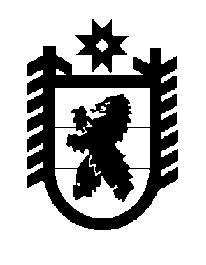 Российская Федерация Республика Карелия    ПРАВИТЕЛЬСТВО РЕСПУБЛИКИ КАРЕЛИЯРАСПОРЯЖЕНИЕот  28 августа 2017 года № 485р-Пг. Петрозаводск 	Признать утратившим силу распоряжение Правительства Республики Карелия от 13 марта 2017 года № 134р-П. Временно исполняющий обязанности
 Главы Республики Карелия                                                   А.О. Парфенчиков